Entraineur: Guy Langlois et David Quan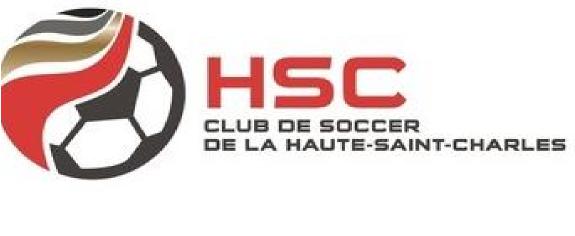 Responsable de niveau : Olivier RomaryNomBEN SALEM, MALEKBLAIS, ALEXBOILARD, LEWISBOUCHARD, WILLIAMCORRIVEAU, ZACKDANSEREAU, EMANUELDUFRESNE, CHARLESHOUDE, EDOUARDLANGLOIS, MATISOECHSLER PATITUCCI DA SILVA, PEDROQUAN, THEORHEAULT, JACOBVEZINA-FLEURY, MATHIS